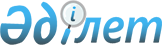 О внесении изменения в приказ Министра сельского хозяйства Республики Казахстан от 6 мая 2015 года № 4-2/419 "Об утверждении стандарта государственной услуги "Субсидирование развития семеноводства"
					
			Утративший силу
			
			
		
					Приказ Заместителя Премьер-Министра Республики Казахстан - Министра сельского хозяйства Республики Казахстан от 28 января 2019 года № 38. Зарегистрирован в Министерстве юстиции Республики Казахстан 5 февраля 2019 года № 18262. Утратил силу приказом Министра сельского хозяйства Республики Казахстан от 25 мая 2020 года № 181
      Сноска. Утратил силу приказом Министра сельского хозяйства РК от 25.05.2020 № 181 (вводится в действие по истечении десяти календарных дней после дня его первого официального опубликования).
      ПРИКАЗЫВАЮ:
      1. Внести в приказ Министра сельского хозяйства Республики Казахстан от 6 мая 2015 года № 4-2/419 "Об утверждении стандарта государственной услуги "Субсидирование развития семеноводства" (зарегистрирован в Реестре государственной регистрации нормативных правовых актов под № 11455, опубликован 23 июля 2015 года в информационно-правовой системе "Әділет") следующее изменение:
      стандарт государственной услуги "Субсидирование развития семеноводства", утвержденный указанным приказом, изложить в редакции согласно приложению к настоящему приказу.
      2. Департаменту производства и переработки растениеводческой продукции Министерства сельского хозяйства Республики Казахстан в установленном законодательством порядке обеспечить:
      1) государственную регистрацию настоящего приказа в Министерстве юстиции Республики Казахстан;
      2) в течение десяти календарных дней со дня государственной регистрации настоящего приказа направление его на казахском и русском языках в Республиканское государственное предприятие на праве хозяйственного ведения "Республиканский центр правовой информации" для официального опубликования и включения в Эталонный контрольный банк нормативных правовых актов Республики Казахстан;
      3) в течение десяти календарных дней после государственной регистрации настоящего приказа направление его копии на официальное опубликование в периодические печатные издания; 
      4) размещение настоящего приказа на интернет-ресурсе Министерства сельского хозяйства Республики Казахстан;
      5) в течение десяти рабочих дней после государственной регистрации настоящего приказа представление в Департамент юридической службы Министерства сельского хозяйства Республики Казахстан сведений об исполнении мероприятий, предусмотренных подпунктами 1), 2), 3) и 4) настоящего пункта.
      3. Контроль за исполнением настоящего приказа возложить на курирующего вице-министра сельского хозяйства Республики Казахстан.
      4. Настоящий приказ вводится в действие со дня первого официального опубликования.
      "СОГЛАСОВАН"
Министерство
информации и коммуникаций
Республики Казахстан Стандарт государственной услуги "Субсидирование развития семеноводства" Глава 1. Общие положения
      1. Государственная услуга "Субсидирование развития семеноводства" (далее – государственная услуга).
      2. Стандарт государственной услуги разработан Министерством сельского хозяйства Республики Казахстан (далее – Министерство).
      3. Государственная услуга оказывается местными исполнительными органами областей, городов Астаны, Алматы и Шымкент, районов и городов областного значения (далее – услугодатель).
      Прием заявок и выдача результатов оказания государственной услуги осуществляются через веб-портал "электронного правительства" www.egov.kz (далее – портал).  Глава 2. Порядок оказания государственной услуги
      4. Срок оказания государственной услуги – 3 (три) рабочих дня.
      При этом при подаче переводной заявки срок оказания государственной услуги увеличивается на 15 (пятнадцать) календарных дней. 
      5. Форма оказания государственной услуги: электронная (полностью автоматизированная).
      6. Результат оказания государственной услуги – уведомление о перечислении субсидии либо мотивированный отказ в предоставлении государственной услуги в случаях и по основаниям, предусмотренным пунктом 10 настоящего стандарта государственной услуги.
      Форма предоставления результата оказания государственной услуги – электронная.
      Услугополучателю направляется уведомление о результате оказания государственной услуги в форме электронного документа по формам согласно приложениям 1 и 2 к настоящему стандарту государственной услуги. Уведомление направляется на адрес электронной почты, указанный услугополучателем при регистрации в информационной системе субсидирования.
      7. Государственная услуга оказывается бесплатно физическим и юридическим лицам (далее – услугополучатель).
      8. График работы портала – круглосуточно, за исключением технических перерывов, связанных с проведением ремонтных работ (при обращении услугополучателя после окончания рабочего времени, в выходные и праздничные дни в соответствии с трудовым законодательством Республики Казахстан и статьи 5 Закона Республики Казахстан от 13 декабря 2001 года "О праздниках в Республике Казахстан" прием заявок и выдача результатов оказания государственной услуги осуществляется следующим рабочим днем).
      График работы услугодателя – с понедельника по пятницу включительно с 9.00 до 17.30 часов, с перерывом на обед с 13.00 до 14.30 часов, кроме выходных и праздничных дней согласно трудовому законодательству Республики Казахстан.
      9. Услугополучатель представляет на портал в форме электронного документа, удостоверенного электронной цифровой подписью:
      1) заявку на получение субсидий за фактически отпущенные по норме элитные семена и (или) семена первой репродукции по форме согласно приложению 3 к настоящему стандарту государственной услуги;
      2) заявку на получение субсидий за фактически приобретенные по полной стоимости у элитно-семеноводческого хозяйства (семеноводческого хозяйства, реализатора семян) семена гибридов первого поколения (семена хлопчатника первой или второй репродукции, элитные саженцы плодово-ягодных культур и винограда) по форме согласно приложению 4 к настоящему стандарту государственной услуги;
      3) переводную заявку об оплате причитающихся субсидий при приобретении по удешевленной стоимости семян гибридов первого поколения (семян хлопчатника первой, второй репродукции, элитных саженцев плодово-ягодных культур и винограда) у элитно-семеноводческого хозяйства (семеноводческого хозяйства, реализатора семян) по форме согласно приложению 5 к настоящему стандарту государственной услуги.
      Подтверждением принятия заявки (переводной заявки) является соответствующий статус в "личном кабинете" услугополучателя в информационной системе субсидирования о принятии запроса для оказания государственной услуги.
      10. Отказ в оказании государственной услуги осуществляется по основаниям, предусмотренным статьей 19-1 Закона Республики Казахстан от 15 апреля 2013 года "О государственных услугах" (далее – Закон). Глава 3. Порядок обжалования решений, действий (бездействий) центральных государственных органов, а также услугодателя и (или) его должностных лиц по вопросам оказания государственных услуг
      11. Обжалование решений, действий (бездействий) услугодателя по вопросам оказания государственных услуг: жалоба подается на имя руководителя соответствующего услугодателя.
      Жалоба подается в письменной форме по почте либо нарочно через канцелярию услугодателя в рабочие дни по адресам, указанным в пункте 13 настоящего стандарта государственной услуги.
      В жалобе:
      1) физического лица – указываются его фамилия, имя, отчество (при его наличии), почтовый адрес;
      2) юридического лица – указываются его наименование, почтовый адрес, исходящий номер и дата. Обращение подписывается услугополучателем.
      Подтверждением принятия жалобы услугодателем является ее регистрация (штамп, входящий номер и дата) с указанием фамилии и инициалов лица, принявшего жалобу, срока и места получения ответа на поданную жалобу.
      Также информацию о порядке обжалования действий (бездействий) работника услугодателя можно получить по телефонам Единого контакт-центра: 1414, 8-800-080-7777.
      При отправке электронного обращения через портал услугополучателю из "личного кабинета" на портале доступна информация об обращении, которая обновляется в ходе обработки обращения услугодателем (отметки о доставке, регистрации, исполнении, ответ о рассмотрении или отказе в рассмотрении жалобы).
      Жалоба услугополучателя, поступившая в адрес услугодателя, подлежит рассмотрению в течение пяти рабочих дней со дня ее регистрации. Мотивированный ответ о результатах рассмотрения жалобы направляется услугополучателю по почте либо выдается нарочно в канцелярии услугодателя.
      В случае несогласия с результатами оказания государственной услуги услугополучатель может обратиться с жалобой в уполномоченный орган по оценке и контролю за качеством оказания государственных услуг.
      Жалоба услугополучателя, поступившая в адрес уполномоченного органа по оценке и контролю за качеством оказания государственных услуг, подлежит рассмотрению в течение пятнадцати рабочих дней со дня ее регистрации.
      12. В случаях несогласия с результатами оказания государственной услуги, услугополучатель обращается в суд в соответствии с подпунктом 6) пункта 1 статьи 4 Закона. Глава 4. Иные требования с учетом особенностей оказания государственной услуги, в том числе оказываемой в электронной форме
      13. Адреса мест оказания государственной услуги размещены на:
      1) интернет-ресурсе соответствующего услугодателя;
      2) интернет-ресурсе Министерства: www.mоа.gov.kz, раздел "Государственные услуги", подраздел "Адреса мест оказания государственной услуги".
      14. Услугополучатель имеет возможность получения государственной услуги в электронной форме через портал при условии наличия электронной цифровой подписи.
      15. Услугополучатель имеет возможность получения информации о порядке оказания государственной услуги в режиме удаленного доступа посредством Единого контакт-центра.
      16. Контактные телефоны справочных служб по вопросам оказания государственной услуги указаны на портале. Единый контакт-центр: 1414, 8-800-080-7777.                                      Уведомление
      Уважаемый (-ая) ________________________________________________________________
                                     (услугополучатель)
По Вашей заявке №__________ от "__" _________ 20___ года в предоставлении государственной услуги отказано по причине: __________________.                                      Уведомление
      Уважаемый (-ая) _______________________________________________________________
                                     (услугополучатель)
По Вашей заявке №________ от "__" _______ 20__ года на Ваш счет №__________
перечислена субсидия в размере _________ тенге платежным поручением от "__" ___________ 20__ года.              Заявка на получение субсидий за фактически отпущенные по норме
                   элитные семена и (или) семена первой репродукции
      В ________________________________________________________________ области,
             (полное наименование местного исполнительного органа района
                         (городов республиканского и областного значения))
от _____________________________________________________________________________
                   (БИН или ИИН, адрес, номер телефона (факса)
Прошу выплатить субсидии за отпущенные элитные семена (семена первой репродукции) в
объеме _______________________ тонн, в размере _______________________________ тенге
       (расшифровка в приложении       (сумма цифрами и прописью) к настоящей заявке).
Сведения текущего счета в банке второго уровня или национальном операторе почты*:
ИИН/БИН ____________________________________________________
Кбе __________________________________________________________ 
Реквизиты банка или оператора почты: ____________________________
Наименование банка или оператора почты: _________________________
БИК __________________________________________________________
ИИК __________________________________________________________
БИН __________________________________________________________
Кбе __________________________________________________________
      Примечание:
      * расшифровка аббревиатур:
      ИИН – индивидуальный идентификационный номер;
      БИН – бизнес-идентификационный номер (в том числе иностранного юридического лица), бизнес-идентификационный номер филиала или представительства иностранного юридического лица – в случае отсутствия бизнес-идентификационного номера у юридического лица;
      БИК – банковский идентификационный код;
      ИИК – индивидуальный идентификационный код;
      Кбе – код бенефициара.
      Подтверждаю достоверность представленной информации, осведомлен об ответственности за представление недостоверных сведений в соответствии с законодательством Республики Казахстан и даю согласие на использование сведений, составляющих охраняемую законом тайну, а также на сбор, обработку, хранение, выгрузку и использование персональных данных и иной информации.
      Подписано и отправлено заявителем в 00:00 часов "__" ____________ 20__ года:
      Данные из ЭЦП 
      Дата и время подписания ЭЦП
      Уведомление о принятии заявки:
      Принято Управлением в 00:00 часов "__" ______ 20__ года:
      Данные из ЭЦП
      Дата и время подписания ЭЦП
      продолжение таблицы
      продолжение таблицы
      Примечание:
      * расшифровка аббревиатур:
      ИИН – индивидуальный идентификационный номер;
      БИН – бизнес-идентификационный номер (в том числе иностранного юридического лица), бизнес-идентификационный номер филиала или представительства иностранного юридического лица – в случае отсутствия бизнес-идентификационного номера у юридического лица.  Заявка на получение субсидий за фактически приобретенные по полной стоимости у
       элитно-семеноводческого хозяйства (семеноводческого хозяйства, реализатора
       семян) семена гибридов первого поколения (семена хлопчатника первой или
       второй репродукции, элитные саженцы плодово- ягодных культур и винограда)
      В ________________________________________________________________ области,
      (полное наименование местного исполнительного органа района
      (городов республиканского и областного значения)) _____________________________
      от ________________________________________________________________________
                   (БИН или ИИН, адрес, номер телефона (факса))
      Прошу выплатить субсидии за приобретенные семена гибридов первого поколения (семена хлопчатника первой, второй репродукции, элитные саженцы плодово-ягодных культур и винограда) (нужное подчеркнуть) ____________________________ в объеме __________ тонн (штук), в размере (культура, гибрид/сорт)
      __________________________________________________________________________ тенге;
                   (сумма цифрами и прописью)
      _________________________________________ в объеме __________ тонн (штук), в размере
                   (культура, гибрид/сорт)
      ___________________________________________________________________________тенге;
                   (сумма цифрами и прописью) _________________________________________
      в объеме ___________________________________________________ тонн (штук), в размере
                               (культура, гибрид/сорт)
      ___________________________________________________________________________тенге
                               (сумма цифрами и прописью)
      использованные на проведение посевных работ (на закладку сада (виноградника)).
      1. Сведения текущего счета в банке второго уровня или национальном операторе почты*:
      ИИН/БИН _____________________________________________________
      Кбе ___________________________________________________________
      Реквизиты банка или оператора почты: _____________________________
      Наименование банка или оператора почты: _________________________
      БИК __________________________________________________________
      ИИК _________________________________________________________
      БИН _________________________________________________________
      Кбе __________________________________________________________
      2. Сведения по договору купли-продажи между сельскохозяйственным товаропроизводителем (сельскохозяйственным кооперативом) и элитно-семеноводческим хозяйством (семеноводческим хозяйством, реализатором семян):
      БИН или ИИН __________________________________________________
      номер договора__________________________________________________
      дата заключения договора_________________________________________
      цена, тенге _____________________________________________________
      наименование и БИН элитно-семеноводческого хозяйства (семеноводческого хозяйства, реализатора семян)
      _____________________________________________________________________
      адрес местонахождения элитно-семеноводческого хозяйства (семеноводческого хозяйства, реализатора семян)
      _____________________________________________________________________
      наименование культуры __________________________________________
      объем семян, тонн (штук) _________________________________________
      срок оплаты ____________________________________________________
      пункт назначения (отпуска) _______________________________________
      3. Сведения платежных документов, счета-фактуры, накладной (акта) о поставке семян гибридов первого поколения (семян хлопчатника первой, второй репродукции, элитных саженцев плодово-ягодных культур и винограда), подтверждающих понесенные затраты (на момент подачи заявки) на приобретение семян гибридов первого поколения (семян хлопчатника первой, второй репродукции, элитных саженцев плодово-ягодных культур и винограда):
      номер платежного документа _____________________________________
      дата выдачи платежного документа ________________________________
      номер счета-фактуры ____________________________________________
      дата выписки ___________________________________________________
      номер товарно-транспортной накладной (для семян (саженцев) иностранного производства) ___________________________________________________________________
      номер акта приема-передачи (для семян (саженцев) отечественного производства) ___________________________________________________________________
      4. Сведения из таможенной декларации на товары (при приобретении семян гибридов первого поколения (семян хлопчатника первой, второй репродукции, элитных саженцев плодово-ягодных культур и винограда) из стран, не входящих в Евразийский экономический союз):
      номер декларации _______________________________________________
      дата выдачи ____________________________________________________
      наименование культуры __________________________________________
      объем, тонн (штук) ______________________________________________
      цена, тенге _____________________________________________________
      всего стоимость реализации ______________________________________
      наименование иностранного производителя семян (саженцев)
      ____________________________________________________________________
      адрес местонахождения иностранного производителя семян (саженцев)
      ____________________________________________________________________
      5. Сведения документа, выданного органом государственных доходов, подтверждающего, что семена гибридов первого поколения (семена хлопчатника первой, второй репродукции, элитные саженцы плодово-ягодных культур и винограда) ввезены из стран Евразийского экономического союза:
      номер документа ________________________________________________
      дата выдачи ____________________________________________________
      наименование иностранного производителя семян (саженцев)
      ____________________________________________________________________
      адрес местонахождения иностранного производителя семян (саженцев) ____________________________________________________________________
      6. Сведения о документе, подтверждающем сортовые и посевные качества семян гибридов первого поколения (семян хлопчатника первой, второй репродукции), сортовые качества элитных саженцев плодово-ягодных культур и винограда:
      номер документа ________________________________________________
      дата выдачи ____________________________________________________
      кем выдан ______________________________________________________
      7. Сведения сертификата происхождения товара или декларации о происхождении товара (при приобретении семян гибридов первого поколения (семян хлопчатника первой, второй репродукции, элитных саженцев плодово-ягодных культур и винограда) из стран, не входящих в Евразийский экономический союз):
      номер и дата выдачи _____________________________________________
      наименование товара ____________________________________________
      экспортер/грузоотправитель ______________________________________
      импортер/грузополучатель _______________________________________
      8. Расчет причитающихся субсидий:
      продолжение таблицы
      Примечание:
      * расшифровка аббревиатур:
      ИИН – индивидуальный идентификационный номер;
      БИН – бизнес-идентификационный номер (в том числе иностранного юридического лица), бизнес-идентификационный номер филиала или представительства иностранного юридического лица – в случае отсутствия бизнес-идентификационного номера у юридического лица;
      БИК – банковский идентификационный код;
      ИИК – индивидуальный идентификационный код;
      Кбе – код бенефициара.
      Подтверждаю достоверность представленной информации, осведомлен об ответственности за представление недостоверных сведений в соответствии с законодательством Республики Казахстан и даю согласие на использование сведений, составляющих охраняемую законом тайну, а также на сбор, обработку, хранение, выгрузку и использование персональных данных и иной информации.
      Подписано и отправлено заявителем в 00:00 часов "__" ____________ 20__ года:
      Данные из ЭЦП 
      Дата и время подписания ЭЦП
      Уведомление о принятии заявки:
      Принято Управлением в 00:00 часов "__" ______ 20__ года:
      Данные из ЭЦП
      Дата и время подписания ЭЦП Переводная заявка об оплате причитающихся субсидий при приобретении по удешевленной стоимости семян гибридов первого поколения (семян хлопчатника первой, второй репродукции, элитных саженцев плодово- ягодных культур и винограда) у элитно-семеноводческого хозяйства (семеноводческого хозяйства, реализатора семян)
      В _________________________________________________________________ области,
                   (полное наименование местного исполнительного органа района
      (городов республиканского и областного значения)) от
                         (БИН или ИИН, адрес, номер телефона (факса))
      Настоящим заявляю, что мною заключен договор купли-продажи семян гибридов первого поколения (семян хлопчатника первой, второй репродукции, элитных саженцев плодово-ягодных культур и винограда) (нужное подчеркнуть) по удешевленной стоимости с
                   (наименование элитно-семеноводческого хозяйства
                   (семеноводческого хозяйства, реализатора семян))
      в объеме _______ тонн (штук) ________________________________________________
                                     (культура, гибрид/сорт)
      в объеме _______ тонн (штук) ________________________________________________
                                           (культура, гибрид/сорт)
      в объеме _______ тонн (штук) ________________________________________________
                                           (культура, гибрид/сорт)
      и прошу перечислить элитно-семеноводческому хозяйству (семеноводческому хозяйству, реализатору семян)
      __________________________________________________________________________
                         (наименование элитно-семеноводческого хозяйства
                   (семеноводческого хозяйства, реализатора семян))
      причитающиеся мне субсидии, в размере __________________________________тенге
                                                 (сумма цифрами и прописью)
      (расшифровка в приложении к заявке) после внесения элитно- семеноводческим хозяйством (семеноводческим хозяйством, реализатором семян)
      __________________________________________________________________________
      __________________________________________________________________________
             (наименование элитно-семеноводческого хозяйства
      __________________________________________________________________________
                         (семеноводческого хозяйства, реализатора семян))
      в электронный реестр заявок на субсидирование сведений по фактически реализованным семенам гибридов первого поколения (семенам хлопчатника первой, второй репродукции, элитным саженцам плодово-ягодных культур и винограда).
      Сведения о текущем счете элитно-семеноводческого хозяйства (семеноводческого хозяйства, реализатора семян) в банке второго уровня:
      Наименование банка*: ___________________________________________
      БИК___________________________________________________________
      ИИК___________________________________________________________
      БИН___________________________________________________________
      Кбе____________________________________________________________
      Примечание:
      * расшифровка аббревиатур:
      БИК – банковский идентификационный код;
      ИИК – индивидуальный идентификационный код;
      БИН – бизнес-идентификационный номер (в том числе иностранного юридического лица), бизнес-идентификационный номер филиала или представительства иностранного юридического лица – в случае отсутствия бизнес-идентификационного номера у юридического лица;
      Кбе – код бенефициара;
      Подтверждаю достоверность представленной информации, осведомлен об ответственности за представление недостоверных сведений в соответствии с законодательством Республики Казахстан и даю согласие на использование сведений, составляющих охраняемую законом тайну, а также на сбор, обработку, хранение, выгрузку и использование персональных данных и иной информации.
      Подписано и отправлено заявителем в 00:00 часов "__" ___________ 20__ года:
      Данные из ЭЦП 
      Дата и время подписания ЭЦП
      Уведомление о принятии заявки:
      Принято Управлением в 00:00 часов "_" ___ 20_ года:
      Данные из ЭЦП
      Дата и время подписания ЭЦП Расчет причитающихся субсидий
      продолжение таблицы
      продолжение таблицы
      Примечание:
      * расшифровка аббревиатур:
      ИИН – индивидуальный идентификационный номер;
      БИН – бизнес-идентификационный номер (в том числе иностранного юридического лица), бизнес-идентификационный номер филиала или представительства иностранного юридического лица – в случае отсутствия бизнес-идентификационного номера у юридического лица;
      ** в случае подачи заявки сельскохозяйственным кооперативом, который не имеет земельные участки, заполняется на каждого члена сельскохозяйственного кооператива, для которого приобретены семена.
					© 2012. РГП на ПХВ «Институт законодательства и правовой информации Республики Казахстан» Министерства юстиции Республики Казахстан
				
      Заместитель Премьер-Министра
Республики Казахстан –
Министр сельского хозяйства
Республики Казахстан 

У. Шукеев
Приложение
к приказу Заместителя
Премьер-Министра
Республики Казахстан –
Министра сельского хозяйства
Республики Казахстан
от 28 января 2019 года № 38Утвержден
приказом Министра
сельского хозяйства
Республики Казахстан
от 6 мая 2015 года № 4-2/419Приложение 1
к стандарту государственной услуги
"Субсидирование развития семеноводства"ФормаПриложение 2
к стандарту государственной услуги
"Субсидирование развития семеноводства"ФормаПриложение 3
к стандарту государственной услуги
"Субсидирование развития семеноводства"ФормаПриложение к заявке
№ пп
Наименование области
Наименование района
Наименование сельскохозяйственного товаропроизводителя (сельскохозяйственного кооператива), которому отпущены семена
Место нахождения сельскохозяйственного товаропроизводителя (сельскохозяйственного кооператива) (юридический адрес)
ИИН/БИН* сельскохозяйственного товаропроизводителя (сельскохозяйственного кооператива)
Наименование культуры
1
2
3
4
5
6
7
1
2
Наименование сорта
Репродукция
Сведения договора купли-продажи между элитно-семеноводческим хозяйством (семеноводческим хозяйством, реализатором семян) и сельскохозяйственным товаропроизводителем (сельскохозяйственным кооперативом)
Сведения договора купли-продажи между элитно-семеноводческим хозяйством (семеноводческим хозяйством, реализатором семян) и сельскохозяйственным товаропроизводителем (сельскохозяйственным кооперативом)
Сведения накладной (акта) об отпуске семян, подтверждающих понесенные затраты (на момент подачи заявки) на отпущенные семена
Сведения накладной (акта) об отпуске семян, подтверждающих понесенные затраты (на момент подачи заявки) на отпущенные семена
Сведения о документе, подтверждающем сортовые и посевные качества семян
Сведения о документе, подтверждающем сортовые и посевные качества семян
Сведения о документе, подтверждающем сортовые и посевные качества семян
Наименование сорта
Репродукция
номер договора
дата заключения договора
номер товарно-транспортной накладной (для семян иностранного производства)
номер акта приема-передачи (для семян отечественного производства)
номер
дата выдачи
Кем выдано
8
9
10
11
12
13
14
15
16
Кадастровый номер земельного участка
Кадастровый номер поля
Площадь поля, гектар
Норма элитных семян и семян первой репродукции, тонн
Фактический объем семян, тонн (графа 19 х графу 20)
Фактическая цена 1 тонны семян, тенге
Предельная цена семян первой репродукции, тенге/тонна
Сумма причитающейся субсидии, тенге (графа 21 х графу 23)
17
18
19
20
21
22
23
24Приложение 4
к стандарту государственной услуги
"Субсидирование развития семеноводства"Форма
№
Наименование культуры
Кадастровый номер земельного участка
Кадастровый номер поля
Площадь поля, гектар
1
2
3
4
5
1
2
Норма высева (количество), тонн (штук)/гектар
Фактический объем семян (саженцев), тонн (графа 5 х графу 6)
Фактическая цена 1 тонны (штуки) семян (саженцев), тенге
Предельная цена семян (саженцев), тенге/тонна (штука)
Сумма причитающейся субсидии, тенге (графа 7 х графу 9 х 0,5)
6
7
8
9
10Приложение 5
к стандарту государственной услуги
"Субсидирование развития семеноводства"ФормаПриложение к заявке
№ пп
Наименование элитно-семеноводческого хозяйства (семеноводческого хозяйства, реализатора семян)
Место нахождения элитно-семеноводческого хозяйства (семеноводческого хозяйства, реализатора семян) (юридический адрес)
ИИН/БИН* элитно-семеноводческого хозяйства (семеноводческого хозяйства, реализатора семян)
Наименование культуры
Наименование сорта
Репродукция
Сведения договора купли-продажи между элитно-семеноводческим хозяйством (семеноводческим хозяйством, реализатором семян) и сельскохозяйственным товаропроизводителем (сельскохозяйственным кооперативом)
Сведения договора купли-продажи между элитно-семеноводческим хозяйством (семеноводческим хозяйством, реализатором семян) и сельскохозяйственным товаропроизводителем (сельскохозяйственным кооперативом)
№ пп
Наименование элитно-семеноводческого хозяйства (семеноводческого хозяйства, реализатора семян)
Место нахождения элитно-семеноводческого хозяйства (семеноводческого хозяйства, реализатора семян) (юридический адрес)
ИИН/БИН* элитно-семеноводческого хозяйства (семеноводческого хозяйства, реализатора семян)
Наименование культуры
Наименование сорта
Репродукция
номер договора
дата заключения договора
1
2
3
4
5
6
7
8
9
1
2
Сведения платежных документов, счета-фактуры, накладной (акта) о поставке семян гибридов первого поколения (семян хлопчатника первой, второй репродукции, элитных саженцев плодово-ягодных культур и винограда), подтверждающих понесенные затраты (на момент подачи заявки)
Сведения платежных документов, счета-фактуры, накладной (акта) о поставке семян гибридов первого поколения (семян хлопчатника первой, второй репродукции, элитных саженцев плодово-ягодных культур и винограда), подтверждающих понесенные затраты (на момент подачи заявки)
Сведения платежных документов, счета-фактуры, накладной (акта) о поставке семян гибридов первого поколения (семян хлопчатника первой, второй репродукции, элитных саженцев плодово-ягодных культур и винограда), подтверждающих понесенные затраты (на момент подачи заявки)
Сведения платежных документов, счета-фактуры, накладной (акта) о поставке семян гибридов первого поколения (семян хлопчатника первой, второй репродукции, элитных саженцев плодово-ягодных культур и винограда), подтверждающих понесенные затраты (на момент подачи заявки)
Сведения платежных документов, счета-фактуры, накладной (акта) о поставке семян гибридов первого поколения (семян хлопчатника первой, второй репродукции, элитных саженцев плодово-ягодных культур и винограда), подтверждающих понесенные затраты (на момент подачи заявки)
Сведения платежных документов, счета-фактуры, накладной (акта) о поставке семян гибридов первого поколения (семян хлопчатника первой, второй репродукции, элитных саженцев плодово-ягодных культур и винограда), подтверждающих понесенные затраты (на момент подачи заявки)
Сведения о документе, подтверждающем сортовые и посевные качества семян гибридов первого поколения (семян хлопчатника первой, второй репродукции), сортовые качества элитных саженцев плодово-ягодных культур и винограда
Сведения о документе, подтверждающем сортовые и посевные качества семян гибридов первого поколения (семян хлопчатника первой, второй репродукции), сортовые качества элитных саженцев плодово-ягодных культур и винограда
Сведения о документе, подтверждающем сортовые и посевные качества семян гибридов первого поколения (семян хлопчатника первой, второй репродукции), сортовые качества элитных саженцев плодово-ягодных культур и винограда
номер платежного документа
дата выдачи платежного документа
дата выписки
номер счета-фактуры
номер товарно-транспортной накладной (для семян иностранного производства)
номер акта приема-передачи (для семян отечественного производства)
номер
дата выдачи
кем выдано
10
11
12
13
14
15
16
17
18
Кадастровый номер земельного участка**
Кадастровый номер поля
Площадь поля, гектар
Норма высева (количество), тонн (штук)/гектар
Фактический объем семян (саженцев), тонн (штук) (графа 21 х графу 22)
Фактическая цена 1 тонны (штуки) семян (саженцев), тенге
Предельная цена семян (саженцев), тенге/тонна (штука)
Сумма причитающейся субсидии, тенге (графа 23 х графу 25 х 0,5)
19
20
21
22
23
24
25
26